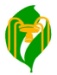 年月工作項目備註1078臺大醫院環職部主治醫師於環研大樓駐診每週一固定駐診1078臺灣大學107學年度實驗場所安全衛生教育訓練1078107年度生物安全第二等級微生物實驗室台北市衛生局查核作業1078107年度第3季飲水機水質檢驗1079調查本校實驗場所勞工人數及各學院環安衛小組、輻防協調人員、急救人員，自衛編組之名單請於10月31日前繳交調查表1079實驗場所用電安全自動檢查1079醫學院107學年度實驗室安全衛生訪查開始1.醫學院區各單位每學年排程檢查1次2.駐附設醫院單位配合醫院檢查1079醫學院（駐附設醫院）輻射實驗室檢查駐附設醫院輻射實驗室配合醫院檢查（季檢）1079醫學院107學年度第1次新進人員教育訓練-第一梯次09月23日(一般性及危害通識)1079醫學院107學年度第1次新進人員教育訓練-第二梯次09月底(一般性及危害通識)10710107學年度第1次輻射操作人員再訓練講習10月21日10710107學年度BSL1生物實驗場所自我評核暨院生安自檢10710107學年度BSL2生物實驗場所自我評核暨生安會訪視10710107學年度第1次環境保護暨職業安全衛生委員會10710107學年度新進人員一般安全衛生教育訓練請於10月31日前繳交10710醫學院107學年度第1次新進人員教育訓練-第三梯次10月14日(一般性及危害通識)10710醫學院107學年度第1次新進人員輻射防護講習。10月中10710醫學院107學年度第1次飲水機水質抽驗10710工學院107學年度第1次實驗室安全衛生訪查10710生科學院107學年度新進人員一般安全衛生教育訓練10月第四週(連續4天)10711107年度第4季飲水機水質檢驗10711107學年度第1次毒化物運作場所訪視10711特殊健檢開放申請10711醫學院107學年度新進人員生物安全教育訓練11月11日10711醫學院107學年度生物安全持續教育訓練10711醫學院107學年度輻射防護保安教育訓練10711醫學院輻射實驗室檢查每半年一次10711醫學院（駐附設醫院）輻射實驗室檢查駐附設醫院輻射實驗室配合醫院檢查（季檢）10711公衛學院防護團逃生演練10712107學年度第1次生物安委員會10712107學年度第1次毒性化學物質運作管理委員會10712107學年度第1次輻射防護管理委員會1081108年第1次輻射偵檢儀器校正1081107學年度第2次環境保護暨職業安全衛生委員會1081醫學院107學年度第2次新進人員教育訓練一般性及危害通識1081醫學院107學年度第2次飲水機水質抽驗1081公衛學院實驗室安全衛生訪視1082108年度第1季飲水機水質檢驗1082實驗場所用電安全自動檢查1083107學年度第2次輻射操作人員再訓練講習1083107學年度緊急應變演練1083實施特殊健檢1083醫學院107學年度第2次新進人員輻射防護講習1083醫學院107學年度防護團訓練暨緊急應變演練1083醫學院107學年度小型壓力容器（高壓滅菌鍋）檢測1083醫學院（駐附設醫院）輻射實驗室檢查駐附設醫院輻射實驗室配合醫院檢查（季檢）1084107學年度游離輻射實驗室安全訪視1084107學年度第3次環境保護暨職業安全衛生委員會1084醫學院107學年度化學抽氣櫃(hood) 檢測1084醫學院107學年度第3次新進人員教育訓練一般性及危害通識1084醫學院107學年度第3次飲水機水質抽驗1084工學院107學年度第2次實驗室安全衛生訪查1085108年度第2季飲水機水質檢驗1085107學年度環安衛訪視1085醫學院107學年度第1次輻射繼續教育訓練1085公衛學院實驗室安全衛生訪查1085公衛學院防護團逃生演練1086107學年度第2次輻射防護管理委員會1086107學年度第2次生物安委員會1086107學年度第2次毒化物運作場所訪視1086107學年度第2次毒性化學物質運作管理委員會1086醫學院（駐附設醫院）輻射實驗室檢查駐附設醫院輻射實驗室配合醫院檢查（季檢）1086醫學院輻射實驗室檢查每半年一次1087108年第2次輻射偵檢儀器校正1087108年度生物安全實驗場所評核1087107學年度第4次環境保護暨職業安全衛生委員會1087醫學院107學年度第4次暨暑期新進人員安全衛生教育訓練一般性及危害通識1087醫學院107學年度第4次飲水機水質抽驗